Teaching Manual for Enhancing Students’ English Writing Skillsthrough Language across the Curriculum in Life and Society (Secondary 1-3)Coping with AdversitiesReading & Writing Unit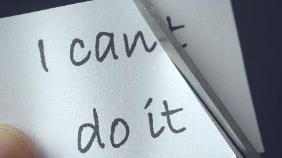 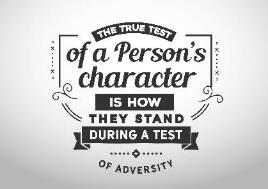 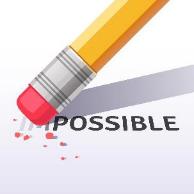 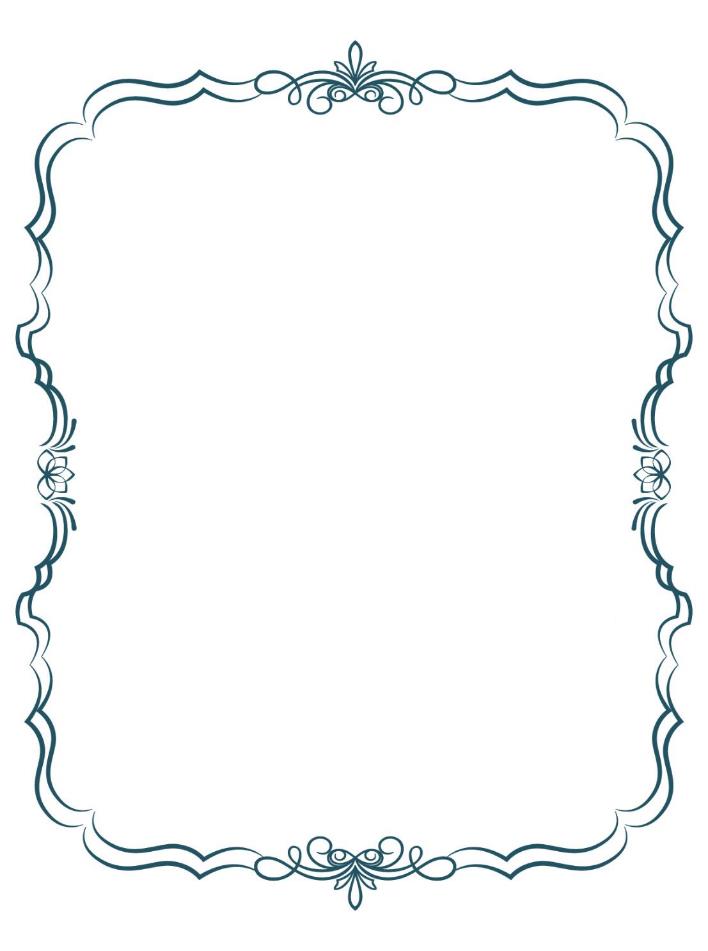 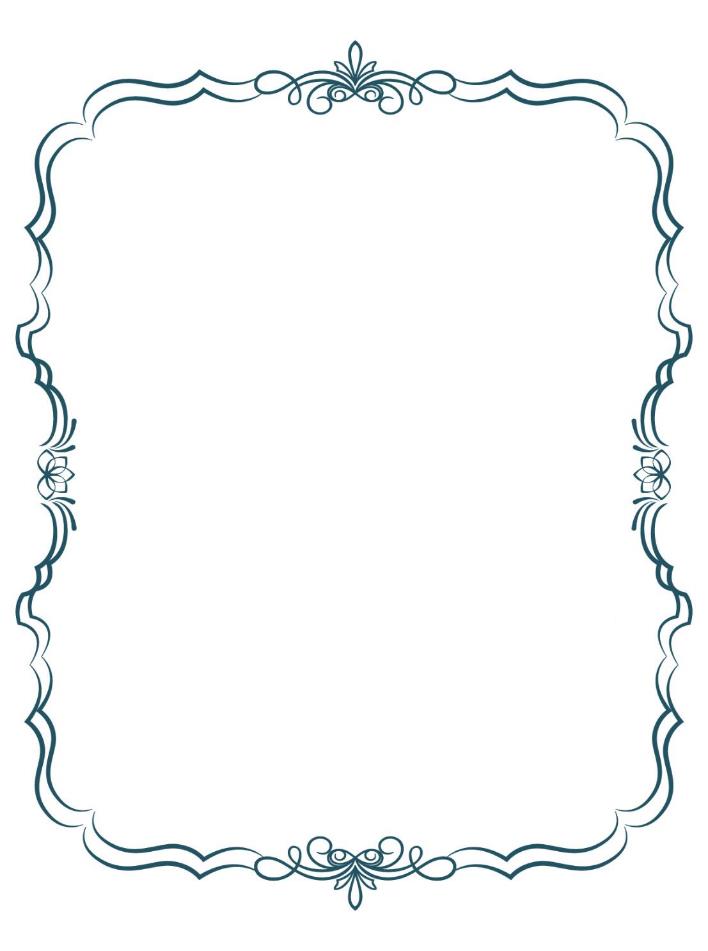 Unit OverviewCoping with AdversitiesModule 2 Personal Growth (II): Coping with AdversitiesContentsPart 1: Sources and impacts of stress and anxietyTask 1 What make(s) me feel stressed and anxious?Task 2 Why are there different responses to a stressful situation?Task 3 Stress: Good or bad?Language support I – Cause and effectTask 4 Writing: An experience of stressPart 2: Dealing with stressTask 1 His storyTask 2 Ways to deal with stressTask 3 Suggestions to friends under stressLanguage support II – Making suggestions: “3+3 Model”Task 4 Writing – Making suggestions by using “3+3 Model”Part 3: My vocabulary bank and learning recordTask 1 Finding useful expressions for “Coping with Adversities” Task 2 My choice of the most useful words and expressionsTask 3 My learning record of “Coping with Adversities”Part 1: Sources and impacts of stress and anxiety		       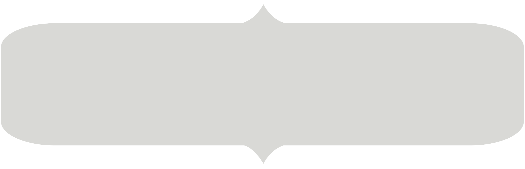 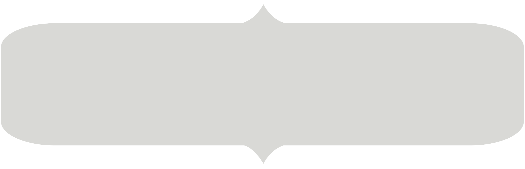 IntroductionTask 1	What make(s) me feel stressed and anxious?Below are some common factors that may cause stress and anxiety to adolescents. Circle the factor(s) that may bring stress, pressure or anxiety to you. You may suggest other factors in the space provided below.With reference to your responses in Question (1), answer the following questions.How many factors did you circle? __________________________(b) Among them, which causes the most and the least amount of stress?Share with your neighbouring classmates how the factor mentioned in Question 2b(i) affects you.Task 2	Why are there different responses to a stressful situation? Look at the following pictures showing people who are anxious, nervous, stressed, worried or tense. Can you guess why? In a group of four, write your guesses about how people feel in  and the situations they may be encountering in  and.  and  have been done for you as examples. 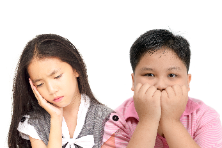 Are the responses to the stress in  –  positive or negative? According to Question (1), put “” for positive responses or “” for negative responses in the appropriate boxes below. Do you think that different responses to stress make a difference? If yes, what is it? If no, give a reason to support your view. I think/do not think* that different responses to stress make a difference because *delete as appropriate ____________________________________________________________________________________________________________________________________________________________________________________________________________________________________________________________________________________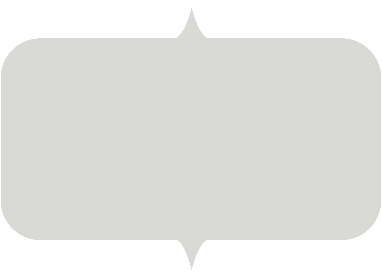 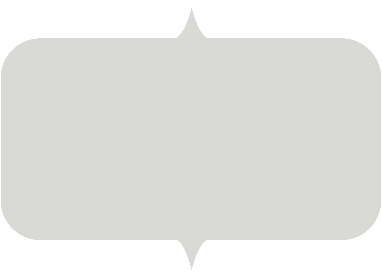 Task 3: Stress: Good or Bad?Read the article and answer the questions which follow. According to the passage, what brings stress to us?___________________________________________________________  brings stress to us.Why can stress be bad according to the article? Stress can be bad because it may cause ______________________________________ to us.Why can stress be good according to the article? 							____________________________________________________Do you think stress is good or bad? Why do you think so?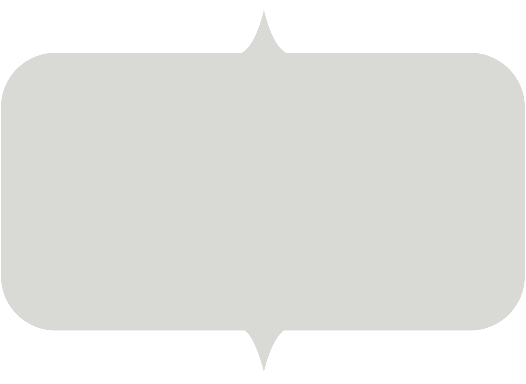 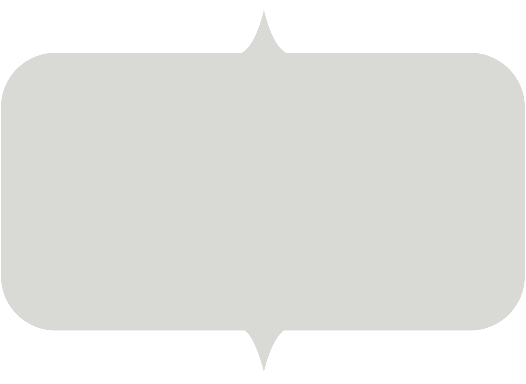 I think stress is ____________ because __________________________________________________________________________________________________________________________Things usually happen with a reason. There are some verbs which help explain the cause and effect relationship as follows:Question 1 The sentence in the box below is chopped up for analysing the sentence structure. Circle the suitable words/phrases for (A). There are more than one appropriate answers. 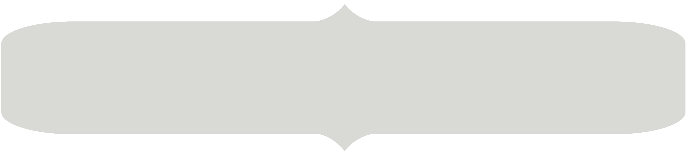 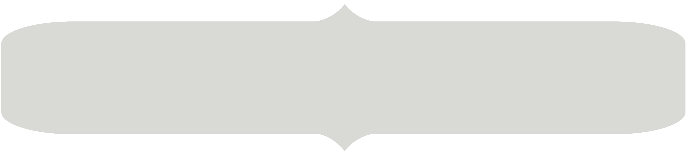 Question 2What other verbs can you think of that help show the cause and effect relationship? Work with your partner and write down the verbs below.Task 4 Writing: An experience of stress How do you respond to stress? Has stress brought you or someone around you any positive and negative impacts? With the verbs you learned from the previous activity, i.e., ‘bring’, ‘cause’, ‘result in’ and ‘lead to’, write a positive or a negative experience about stress. Follow the steps below:Step 1Jot down the key words of the experience you had or heard from your peers. Decide whether the experience is about good or bad stress and complete the table below. The first two cases of Task 2 “Why are there different responses to a stressful situation” on p.6 are taken as examples:Now you try:Step 2Write sentences about the cause and effect using verbs such as ‘bring’, ‘cause’, ‘result in’ or ‘lead to’. Use past tense because it is a past experience. Step 3Write more about your (peer’s) experience by using the following guiding questions:Who was involved? When was that? What was the cause of stress? And the result?Now write your experience of either good or bad stress. An experience of good/bad* stress* Delete as appropriate________________________________________________________________________________________________________________________________________________________________________________________________________________________________________________________________________________________________________________________________________________________________________________________________________________________________________________________________________________________________________________________________________________________________________________________________________________________________________________________________________________________________________________________________________________Part 2: Dealing with stress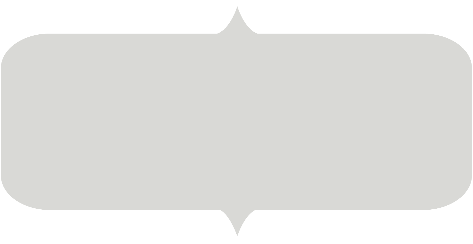 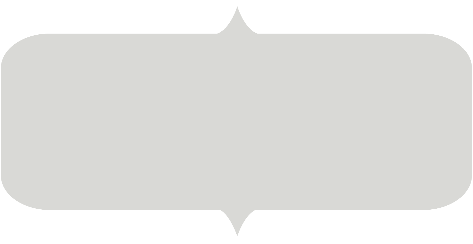 Task 1 His storyRead the article about Jeffrey Li and answer the following questions. (1)	With reference to the video in Source 1, how did Jeffrey feel before he started to sing?(2)	With reference to the feedback from a netizen in Source 2 and your personal experience, what made him perform well throughout the performance? ________________________________________________________________________________________________________________________________________________________________(3)	What did you learn from Jeffrey’s experience? ______________________________________________________________________________________________________________________________________________________________________________Did you have a similar moment when huge attention was drawn on you? Share your experience by completing the following diagram. (5) Fill in the blanks of the right-hand column using the words on the left-hand column, and draw a line to link up the words and their meaning. The first one has been done for you as an example.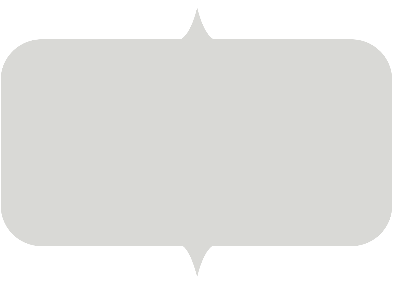 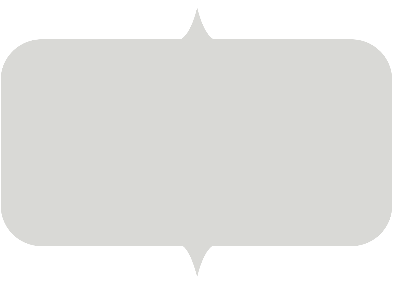 What are the four ways of dealing with stress and anxieties as suggested in the article? ______________________________________________________________________________________________________________________________________________________________________________________________________According to the article, who are the people we can talk to when facing difficulties? ____________________________________________________________________________________________________________________________________Give two more ways which could help relax ourselves in addition to the suggestions in the fifth paragraph.____________________________________________________________________________________________________________________________________Task 3: Suggestions to friends under stress Jenny and her primary school classmates, Susan and Sam, are in the same Secondary 2 class this year. Jenny finds her classmates under stress. Help Jenny to give them some suggestions. One has been done for you as an example. I. 3 useful ways of making suggestions Modal verbsWe use modal verbs to talk about obligations and what we or others need to do. Modal verbs are expressions such as “have to”, “must”, “had better”, “can”, “ought to”, “should”, “need to”, and “may”.Imperatives	Imperatives are expressions that we use to give orders to others.Sentence pattern “It is good + to-infinitive”II. A “3-step” approach for writing suggestions Here is a “3-step” approach for writing suggestions in a paragraph. This strategy can help you make suggestions to someone in need more effectively. Step 1. An overview of the issue/problemWrite an overview of the issue/problem. It should state the issue/problem and show an understanding to the one in need.  Step 2. SuggestionsGive your suggestion(s) to deal with the issue/problem. 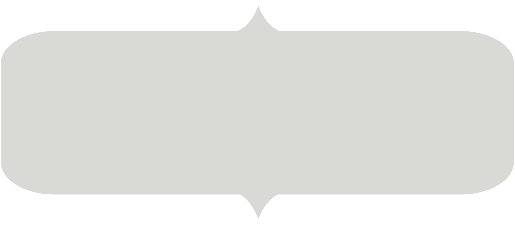 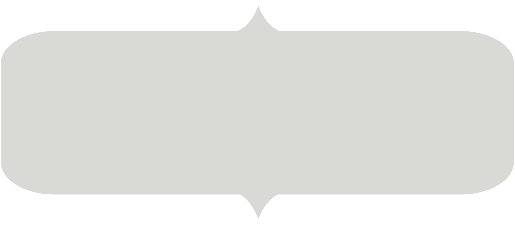 Step 3. ConclusionGive a concluding statement(s).Task 4 Writing – Making suggestions by using the “3-step” approach 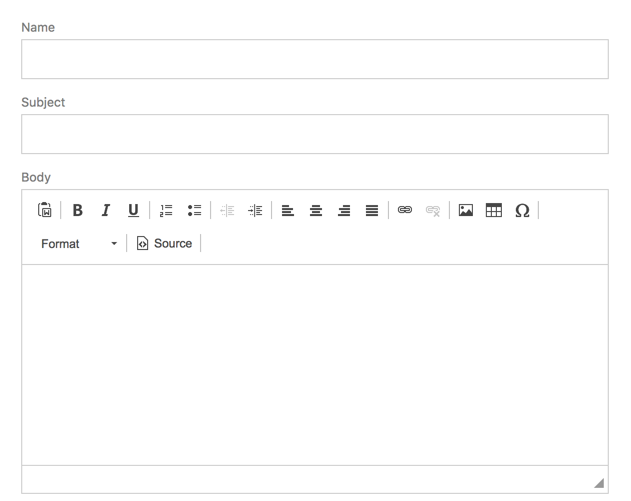 Activity ANow you write: 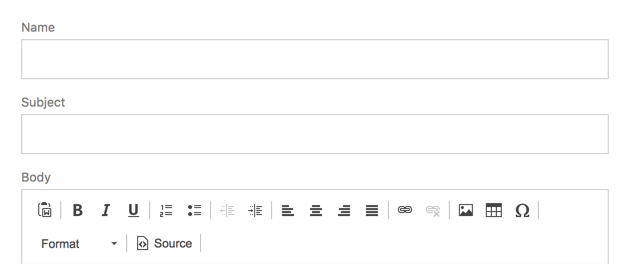 Peer EvaluationRead the reply email from your peer. Give feedback to him/her by blackening the stars in the table below.* You are encouraged to write down a few words to give encouragement and support to your classmate such as “Nice work!”, “Interesting”, “I like the way you write about ….”,“You are making good progress.”, “Your work will be better if you can ….”, “More effort is needed, especially in ….”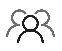 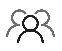 Activity BNow you write: Peer EvaluationRead the reply email from your peer. Give feedback to him/her by blackening the stars in the table below. * You are encouraged to write down a few words to give encouragement and support to your classmate such as “Nice work!”, “Interesting”, “I like the way you write about ….”,“You are making good progress.”, “Your work will be better if you can ….”, “More effort is needed, especially in ….Part 3:  My vocabulary bank and learning recordIn this part, you will revise the topic vocabulary and assess your learning. 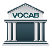 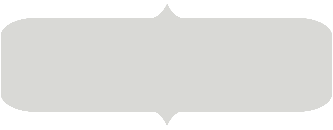 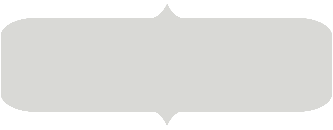 My vocabulary bank Task 1	Finding useful expressions for “Dealing with stress”Fill in the blanks of the subject-specific vocabulary, general academic vocabulary and linking words from the readings in the unit. Some are already done as examples. 1. “Stress: Good or bad?”2. “Ways to deal with stress” Task 2	My choice of the most useful words and expressions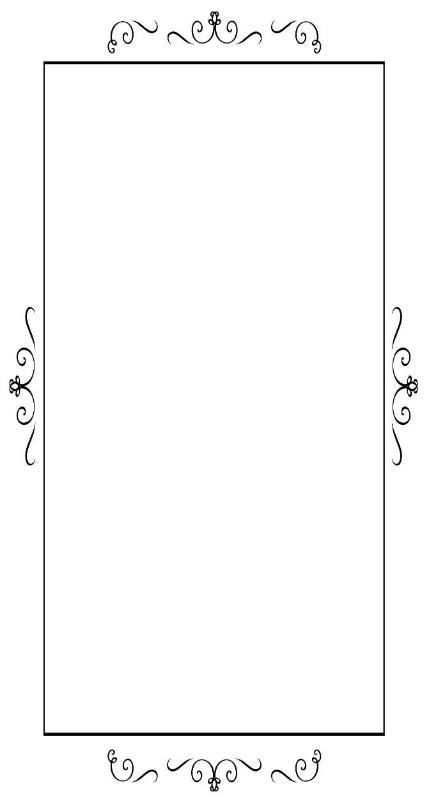 In the space below, write:FIVE top most useful subject-specific words, FIVE general academic words, and THREE linking words you have learnt in this unit.Compare your choice with your neighbouring classmate; see if there are similarities and differences and discuss.Subject-specific words__________________________________________________________________________________________________________________________________________________________General academic words__________________________________________________________________________________________________________________________________________________________Linking words_____________________________________________________________________________Task 3  My learning record of “Dealing with Stress”Put a tick (√) if you think you can manage the item in this unit.Do I know…Strand1Module   ② Personal Growth (II): Coping with AdversitiesTarget class levelS1Learning ObjectivesContents:Students can:tell the factors and impacts of stress and anxiety on adolescents;suggest ways to deal with stress and anxiety.Language functions: Students can:use certain verbs (e.g. result in) to explain cause and effect;make suggestionsin sentences by using modal verbs, imperatives, or the sentence pattern “It is good + to-infinitive”;in prose by using “3+3 model”.Everyone encounters stress and anxiety when they find it difficult to adapt to certain changes or deal with challenges. These feelings or emotions are subjective as people may feel differently about, or have different levels of responses to, the same circumstances. Stress can help us act more actively and perform better, but it may also bring negative impacts when we fail to manage it. Therefore, it is very important for adolescents, who face changes and challenges regularly, to know how stress comes about and how to cope with it. academic resultsfamily relationshipstime managementexamsafter-school activitiesphysical appearancefriendshipromantic relationshipscompetition amongst peers and/or relativeschanges during pubertysocial mediafinancial concernssmartphone addictionhealth problemsself-esteemscary newsOthers: (Please suggest)________________________________________________________________________________________________________________________________________________(i) The most: ______________________(ii) The least: ______________________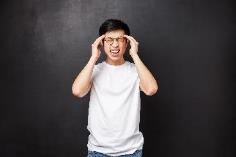 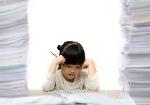 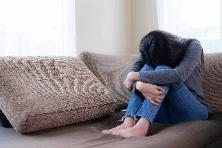 Responses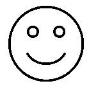 Positive ()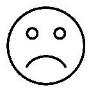 Negative ()Stress: Good or bad?When we encounter a challenge or a foreseeable threat, it brings stress to us as we may feel uneasy, start to worry and have anxiety. It is a normal response. Stress can be bad if we think challenges as negative things and consider ourselves as incompetent to cope with them. When worries and anxieties persist for a long time and affect our health, it may cause serious problems to us. However, is stress all bad? Not at all. There can be “good stress” too. Good stress is an optimal amount of stress that can result in higher motivation which encourages us to develop effective coping strategies. When challenges are seen as an opportunity to learn, we may become more motivated to overcome the obstacles. For example, if we consider exams as a chance to review knowledge and to advance our strength, we would find them less of a burden. But if we avoid the problems, bad stress will escalate and can even lead to health problems. As such, whether stress is good or bad to us depends on our responses to it, such as how we see it and how we are going to cope with it. If we are positive, have self-confidence and actively seek solutions, we can turn bad stress into good stress and make big progress in life.Adapted from:“Managing Stress in Teens and Adolescents: A Guide for Parents” (https://www.bradleyhospital.org/managing-stress-teens-and-adolescents-guide-parents)CauseEffectWhen we encounter a challenge or a foreseeable threat, itbringsstress to us.verbCauseEffectWhen worries and anxieties persist for a long time and affect our health, thismaycauseserious problems to us.modal verbverbCauseEffectGood stresscanresult inhigher motivation which encourages us to develop effective coping strategies.modal verbverbCauseEffectBut if we avoid the problems, bad stress will escalate andcanlead tohealth problems.modal verbverbCauseEffectStresscan_____(A)_____both positive and negative impacts.modal verbverbbringbecause ofcausesoresult indue tosincethereforelead toGood Stress vs. Bad StressCauseEffectGood StressBad StressYour (peer’s) experience[Student answer] Cause and EffectCase 1Demanding school work brought him a lot of stress. But this resulted in his finding ways to overcome it.Case 2Stress from the competition caused sleeping and eating problems.Your (peer’s) experience[Student answer]ExamplesGuiding Questions:Bad stress:“Two years ago, I got rather poor marks in an exam. I felt extremely stressed and this resulted in frequent nightmares at night. ”Good stress:“Last year, I had a piano competition. I was very worried as the competition was keen. This caused me to work harder and led to breakthrough. After three months of preparation, I achieved a good result.”Who was involved? When was that? What was the cause of stress? And the result? His Story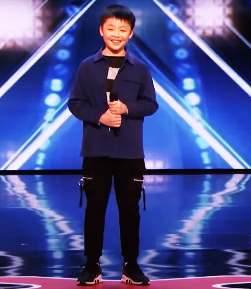 People feel nervous and stressed when a lot of attention is drawn on them. Some may focus on negative consequences such as criticisms or taunts which they receive from others. Some may just relax themselves and enjoy the tension or pressure positively. They can do this because they see criticisms as a way to improve themselves and they ignore unconstructive taunts. A 13-year old boy attended an audition for a competition in a TV show in the United States. Although he felt nervous and had pressure, he overcame it and received outstanding remarks from the judges.Source 1Visit the following Link to view Jeffrey Li’s performance and interview: Jeffrey’s performance 0129-0335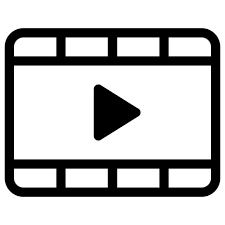 WordMeaning1.attentiona.If you __________ something, you find pleasure and satisfaction in doing it. 2.enjoyb.If you __________ something, you pay no attention to them. 3.ignorec.If you give someone or something your ___________, you look at it, listen to it, or think about it carefully. 4.improved.If you __________ something, it gets better.5.negativee.If you have a _________ attitude towards something, you are optimistic and full of hope.6.nervousf.If you __________, you feel more calm and less worried or tense.7.stressedg.If someone __________s you, they say unkind or insulting things to you. 8.taunth.If you are __________, you feel tense and anxious because of difficulties in your life. 9.relaxi.If someone is __________, they are worried about something that is happening or might happen, and show this in their behavior.10.positivej.If you are _________ about something, you tend to think of the bad side and do not expect good things to happen.Task 2  Ways to deal with stress Read the article and answer the questions which follow. Firstly, we need to know the root causes of stress and find appropriate ways to solve the problems. Stress is a natural part of life for everyone. For teenagers, the usual causes of stress include academic pressure, pressure from friendships and dating, peer pressure and time management. Teenagers also encounter pressure from dealing with the changes in puberty. If we know the root cause of stress, we can find appropriate ways to address the problems. For instance, if our stress comes from friendship, we may examine our interpersonal skills and try new ways to establish a good relationship with others.Secondly, we should stay calm and positive. Nervous and negative thinking will not help. Only by seeing things from a positive perspective and being calm can we stay optimistic and persevere in times of difficulties and uncertainties. One way to do this is to appreciate our own effort and allow ourselves to improve from mistakes. We should also give up on the idea of perfection and unrealistic expectations. By doing this, we can focus on what we can control and let go of other people’s unconstructive opinions and expectations beyond our capabilities. That will help much in relieving stress and anxieties, and making achievements. For example, when criticised by a judge in the ‘America’s got Talent’, Jeffrey Li stayed calm and listened attentively, which won his applause from the audience. Do bear in mind that throughout history, stories of successful people tell us that problems can often be solved with optimism and perseverance.Thirdly, we can find somebody who is reliable to talk to. Parents, teachers and social workers, for example, have much experience in life. Even friends who are of our age may have experienced similar difficulties before and might be able to offer views that we may not have thought of. It is likely that we can gather some useful advice from them. Finally, we can find ways to relax ourselves. Taking deep breaths, doing exercise regularly and getting enough sleep go a long way toward facing challenges and solving problems. Firstly, we need to know the root causes of stress and find appropriate ways to solve the problems. Stress is a natural part of life for everyone. For teenagers, the usual causes of stress include academic pressure, pressure from friendships and dating, peer pressure and time management. Teenagers also encounter pressure from dealing with the changes in puberty. If we know the root cause of stress, we can find appropriate ways to address the problems. For instance, if our stress comes from friendship, we may examine our interpersonal skills and try new ways to establish a good relationship with others.Secondly, we should stay calm and positive. Nervous and negative thinking will not help. Only by seeing things from a positive perspective and being calm can we stay optimistic and persevere in times of difficulties and uncertainties. One way to do this is to appreciate our own effort and allow ourselves to improve from mistakes. We should also give up on the idea of perfection and unrealistic expectations. By doing this, we can focus on what we can control and let go of other people’s unconstructive opinions and expectations beyond our capabilities. That will help much in relieving stress and anxieties, and making achievements. For example, when criticised by a judge in the ‘America’s got Talent’, Jeffrey Li stayed calm and listened attentively, which won his applause from the audience. Do bear in mind that throughout history, stories of successful people tell us that problems can often be solved with optimism and perseverance.Thirdly, we can find somebody who is reliable to talk to. Parents, teachers and social workers, for example, have much experience in life. Even friends who are of our age may have experienced similar difficulties before and might be able to offer views that we may not have thought of. It is likely that we can gather some useful advice from them. Finally, we can find ways to relax ourselves. Taking deep breaths, doing exercise regularly and getting enough sleep go a long way toward facing challenges and solving problems. Sources:1 “Managing Stress in Teens and Adolescents: A Guide for Parents” (https://www.bradleyhospital.org/managing-stress-teens-and-adolescents-guide-parents)2 “Stress Sources in Your Life” (http://www.gostress.com/stress-sources/)3 “Stress” (http://www.mentalhealthamerica.net/conditions/stress)4 “Stress” (https://www.lifeline.org.au/get-help/topics/stress)SeptemberNovember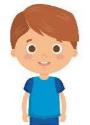 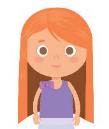 What would Jenny say to Susan and Sam?What would Jenny say to Susan and Sam?1. Modal verbs such as “must”, “should”, “had better”, and “can”2. Imperatives3. Sentence pattern “It is good + to-infinitive”		  Modal verb “can”							  (1)	We can find ways to relax ourselves. 						General statement								   Example statement(2) When feeling down, there are methods we can energize ourselves. (3) For example/			  Imperatives	             For instance, do some sports.		The sentence pattern “It is good + to-infinitive”It is also good to seek help from teachers and family.UnderstandingStating the issue/problemIunderstandthat you are worrying about your performance in the exam.Suggestion Youshouldknow that if you have tried your best, you have already done a good jobHope this helps.Imagine you were a social worker. One day you received an email written by Susan, the student in Task 3, Part 2. You find Susan very stressful and feel that she needs some good advice. With reference to what you have learnt in Tasks 2 and 3, Part 2 and the “3+3 Model” in Language support II, draft a reply to Susan and give THREE suggestions to relieve her stress.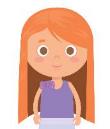 Dear Susan, You have such a hard time now. I met many students suffering from _____________			_________. I understand your situation and feelings. To help reduce your stress and anxiety, I will give you some suggestions.Firstly,Secondly, Finally, I hope the above suggestions are helpful. If you want someone to talk to or just listen, I am happy to be the one.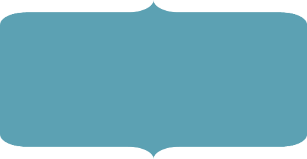 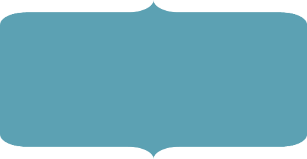 Best regards,(Your name)Hint:Step 1:Stating the issue/problemStep 2:Suggestion 1Suggestion 2Suggestion 3Step 3:ConclusionsDescriptionFeedbackNo star= minimum score; 5 stars = maximum scoreThree relevant and suitable suggestions Proper use of words/phrases/sentence patterns for making suggestions  Using the“3-step” approach effectively in making suggestionsWrite your name before closing Optional: Do you want to give any written feedback* to your classmate? Signature:Dear Susan, You have such a hard time now. Similar to you, I met so many students suffering from _____________			_________. I understand your situation and feelings. To help reduce your stress and anxiety, I will give you some suggestions.Firstly,_____________________________________				__. Positive attitudes will make you perform better and bring positive results. For example, you feel making mistakes is silly. But don’t you know that it is actually natural for people to make mistakes? You should feel proud that you know you have made mistakes, and that you would not make the same mistakes again in the future. Secondly,________________________________________________________						___						___. You will know how precious you are to them, no matter how your academic work. Of course, you are most welcome to talk to me. Finally, ____________________________________________. I like jogging. What about you? Think what exercise you like and spend time on it. I hope the above suggestions are helpful. If you want someone to talk to or just listen, I am happy to be the one.Best regards,(Student’s name)Hint:Step 1:Stating the issue/problemStep 2:Suggestion 1Suggestion 2Suggestion 3Step 3:ConclusionsDescriptionFeedbackNo star= minimum score; 5 stars = maximum scoreThree relevant and suitable suggestions Proper use of words/phrases/sentence patterns for making suggestions  Write your name before closing Optional: Do you want to give any written feedback* to your classmate? Signature:Do you want to write better answers to questions in Life and Society (Secondary 1-3)? Good writing comes from well-written paragraphs and sentences. And well-written paragraphs and sentences are built with proper English vocabulary. Generally, English vocabulary can be sorted into three groups: subject-specific vocabulary, general academic vocabulary, and logical connectors (linking words). Subject-specific vocabulary: key concepts specific to a subject, namely Life and Society or Integrated Humanities.General academic vocabulary: Words that are used more often in written texts rather than informal conversations. They help us express ideas more precisely. Logical connectors (linking words): conjunctions and phrases that connect ideas.Subject-specific vocabularyGeneral academic vocabularyLinking wordsAbout stressan___________ (n.)/ anxious (adj.)mo_____________  (n.)/ motivated (adj.)st_________ (n.)/stressed (adj.)About dealing with stressadv_________ our strength (v. ph.)aff____ our health (v. ph.)co______ with (v. ph.)coping st___________ (n.)de_______ with (v. ph.)po__________  (adj.)over__________ (v.)self-con_________ (n.)seek so_________ (v. ph.)About stressaffect (v.)a foreseeable threat (n. ph.)challenge (n.)es___________ (v.)in___________ (adj.) optimal (adj.)persist (v.)About dealing with stressactively (adv.)/active (adj.)avoid (v.)de________ on (v. ph.)make progress (v. ph.)opportunity (n.)response (n.)/respond to…( v. ph.)turn…into…(v. ph.)Showing the time/conditionWhen…Giving examplesFor example, … (prep. ph.)such as…(prep.)ContrastingBut…(conj.)However, … (adv.)Cause and effectAs such (=Therefore), … (adv.)Subject-specific vocabularyGeneral academic vocabularyLinking wordsAbout causes of stressaca________ pressure (n.)ex_____________ beyond our capabilities (n. ph.)peer pre_______ (n. ph.)phy_______ and co_________ changes (n.)pu____________ (n.)time man____________ (n. ph.)About dealing with stressadd________ the problems (v.)app__________ our effort (v. ph.)app_________ ways (n. ph.)de_____ with (v. ph.)en_______  pressure (v. ph.)fa______ stress  (v. ph.)ga_______ advice (v. ph.)give ______ on the idea of perfection and unrealistic expectations (v. ph.)ne________ thinking (adj. ph.)op___________(adj.) / op___________ (n.)per______________(v.)/ per_______________ (n.)po_________ perspective (adj. ph.)re____________ (adj.)ro___ __  cause (n. ph.)st________ calm/positive (v. ph.)About stresscriticise (v)About solutions:attentively (adv.)/attentive (adj.)bear in mind that… (v. ph.)establish a good relationship (v. ph.)examine (v.)focus on… (v. ph.)in times of difficulties and uncertainties (prep. ph.)let go of… (v. ph.)make achievements (v. ph.)offer views (v. ph.)re__________ to… (v. ph.)solve (v.)take deep breaths (v. ph.)Giving examplesFor instance, …(prep. ph.)such as… (prep. ph.)Contrastingon the contrary…Listing:Firstly,…(adv.)Secondly,…(adv.)Thirdly,… (adv.)Finally, … (adv.)Item:Yes (√)/No ()1.that stress can be both good and bad?2.the possible ways of dealing with stress?3.how to make suggestions using “3+3 model”?4.how to use key terms in the unit to talk about dealing with stress? 